Publicado en Madrid el 28/03/2024 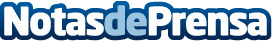 Equipo de la Torre se hace con la primera Suite Robótica que llega a EspañaInspirado en el brazo humano, el sistema robotizado más avanzado del mundo en cirugía de columna y craneoencefálica simplifica las intervenciones, libera ambas manos del neurocirujano, elimina el error humano y posiciona automáticamente las mejores soluciones tanto en cirugía de columna como en cirugía craneoencefálicaDatos de contacto:Ana DominguezEquipo de la Torre601640080Nota de prensa publicada en: https://www.notasdeprensa.es/equipo-de-la-torre-se-hace-con-la-primera Categorias: Nacional Medicina Inteligencia Artificial y Robótica Madrid Investigación Científica Otros Servicios Servicios médicos http://www.notasdeprensa.es